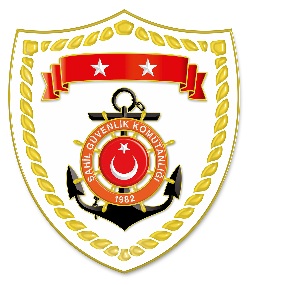 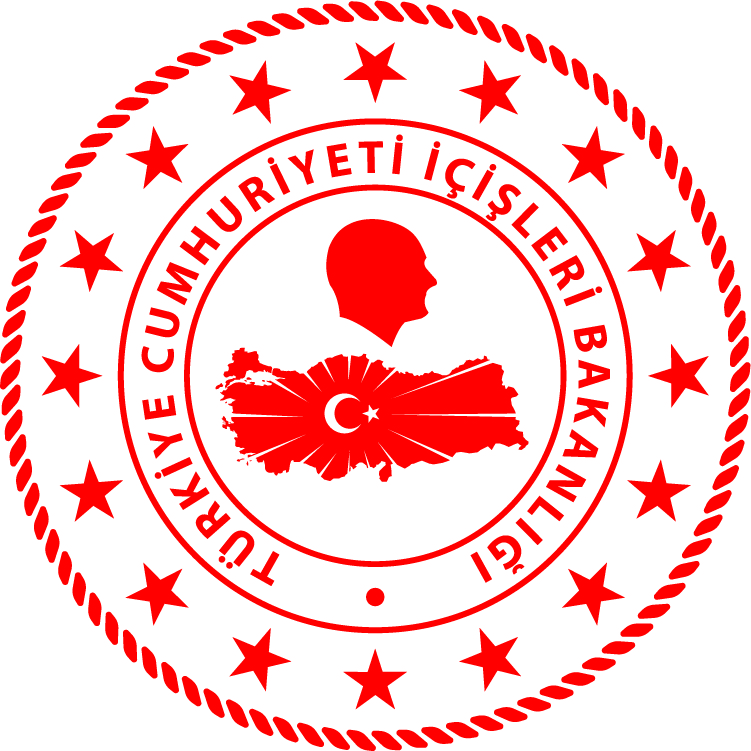 SG Ege Deniz Bölge KomutanlığıSG Akdeniz Bölge KomutanlığıS.NUTARİHTESPİTUYGULANAN İDARİ PARA CEZASI MİKTARI (TL)CEZANIN KESİLDİĞİİL/İLÇEAÇIKLAMAS.NUTARİHTESPİTUYGULANAN İDARİ PARA CEZASI MİKTARI (TL)CEZANIN KESİLDİĞİİL/İLÇEAÇIKLAMA122 Eylül 2022Yasak sahada su ürünleri avcılığı yapmak(2 işlem)2.226İZMİR/GüzelbahçeToplam 5 işlemde 10.396 TL idari para cezası uygulanmıştır.222 Eylül 2022Gemi üzerinde usulüne uygun olmayan av aracı bulundurmak
(2 işlem)7.428İZMİR/GüzelbahçeToplam 5 işlemde 10.396 TL idari para cezası uygulanmıştır.322 Eylül 2022Şamandırasız olarak dalış yaparak su ürünleri avcılığı yapmak 742BALIKESİR/KüçükkuyuToplam 5 işlemde 10.396 TL idari para cezası uygulanmıştır.S.NUTARİHTESPİTUYGULANAN İDARİ PARA CEZASI MİKTARI (TL)CEZANIN KESİLDİĞİİL/İLÇEAÇIKLAMAS.NUTARİHTESPİTUYGULANAN İDARİ PARA CEZASI MİKTARI (TL)CEZANIN KESİLDİĞİİL/İLÇEAÇIKLAMA122 Eylül 2022Yasak sahada trol ile su ürünleri avcılığı yapmak (4 işlem)52.005ADANA/KarataşToplam 4 işleme 52.005 TL idari para cezası uygulanmıştır.